Homesfor10k Offer Chart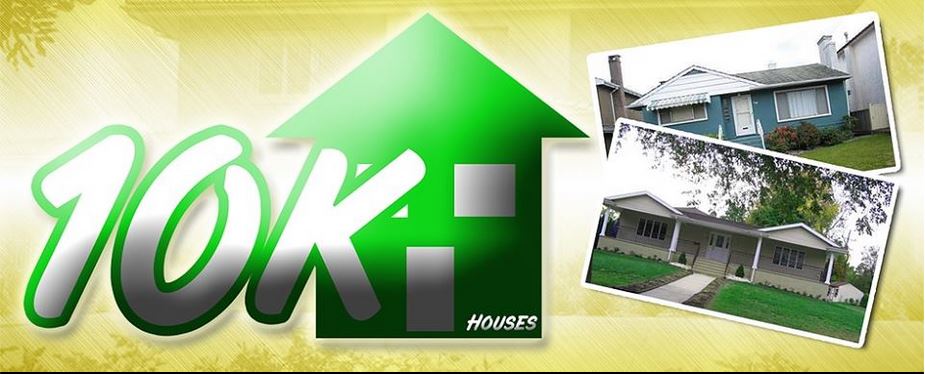 Cash offer chart for td & tn llc offers on behalf of homes for 10kRaleigh offer chartEvery property in Raleigh offer $9k to $11k or lower for any valueFrayser offer chartEvery property in Frayser offer $9k to 10k if value is $35k on Zillow or higherEvery property in Frayser offer $3k to 5k if value is $20k to $30k on Zillow East Memphis offer chartEvery property in 38118 offer $13k to $15kEvery property in 38115 offer $11kWhitehaven offer chartEvery property in 38116 $15kHickorty Hill East Memphis offer chartEvery property in 38125 if the value is $140k+ offer $85k and counter to $105k maxEvery property in 38141 if the value is $85k to $100k offer $49kCordova, Germantown, Bartlett, Collierville offer chartEvery property in suburbs if the value is $65k to $85k on assessor site or Zillow offer $35kEvery property in suburbs if the value is $125k on assessor site or Zillow offer $75kEvery property in suburbs if the value is $140k to $150k on assessor site or Zillow offer $102kEvery property in suburbs if the value is $160k to $180k on assessor site or Zillow offer $110kEvery property in suburbs if the value is $160k to $180k on assessor site or Zillow offer $110kEvery property in suburbs if the value is $200k on assessor site or Zillow offer $135kEvery property in suburbs if the value is $250k on assessor site or Zillow offer $150k